 Miejscowość 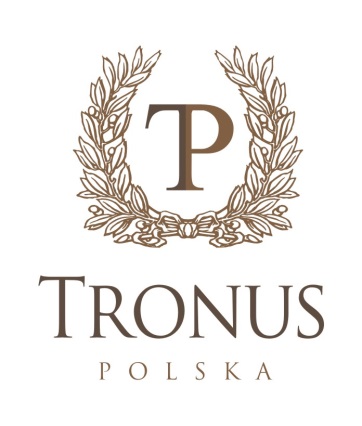  Data FORMULARZ REKLAMACYJNYWypełnij drukowanymi literamiImię, Nazwisko -  Adres -  Mail - Nr telefonu -  Nr zamówienia/Login kupującego – Data otrzymania przesyłki -  Numer paragonu/faktury – Ilość załączonych zdjęć - Opis usterki podpis osoby reklamującejWszystkie pola muszą być wypełnione do poprawnego rozpatrzenia reklamacji.
Kartę reklamacyjną należy przesłać na adres mailowy reklamacje@tronus.pl, do maila należy dołączyć zdjęcia obrazujące uszkodzenia reklamowanego produktu. Reklamacja zostanie rozpatrzona najszybciej jak to możliwe, jednak nie dłużej niż w ciągu 14 dni.